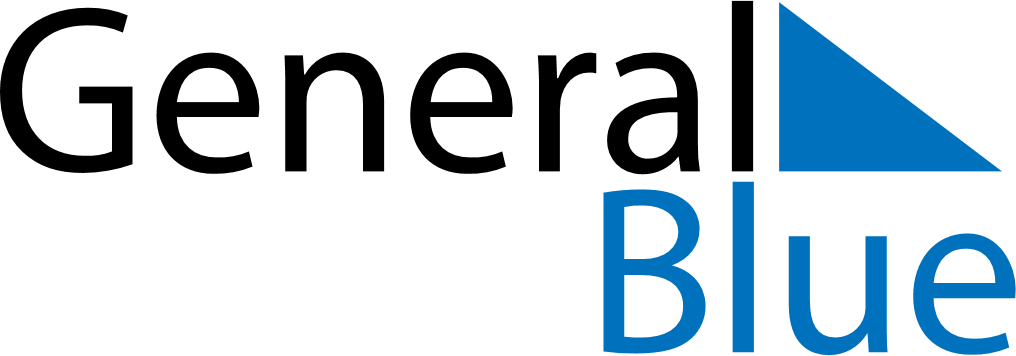 December 2021December 2021December 2021ItalyItalySUNMONTUEWEDTHUFRISAT1234567891011Immaculate Conception1213141516171819202122232425Christmas Day262728293031Boxing Day